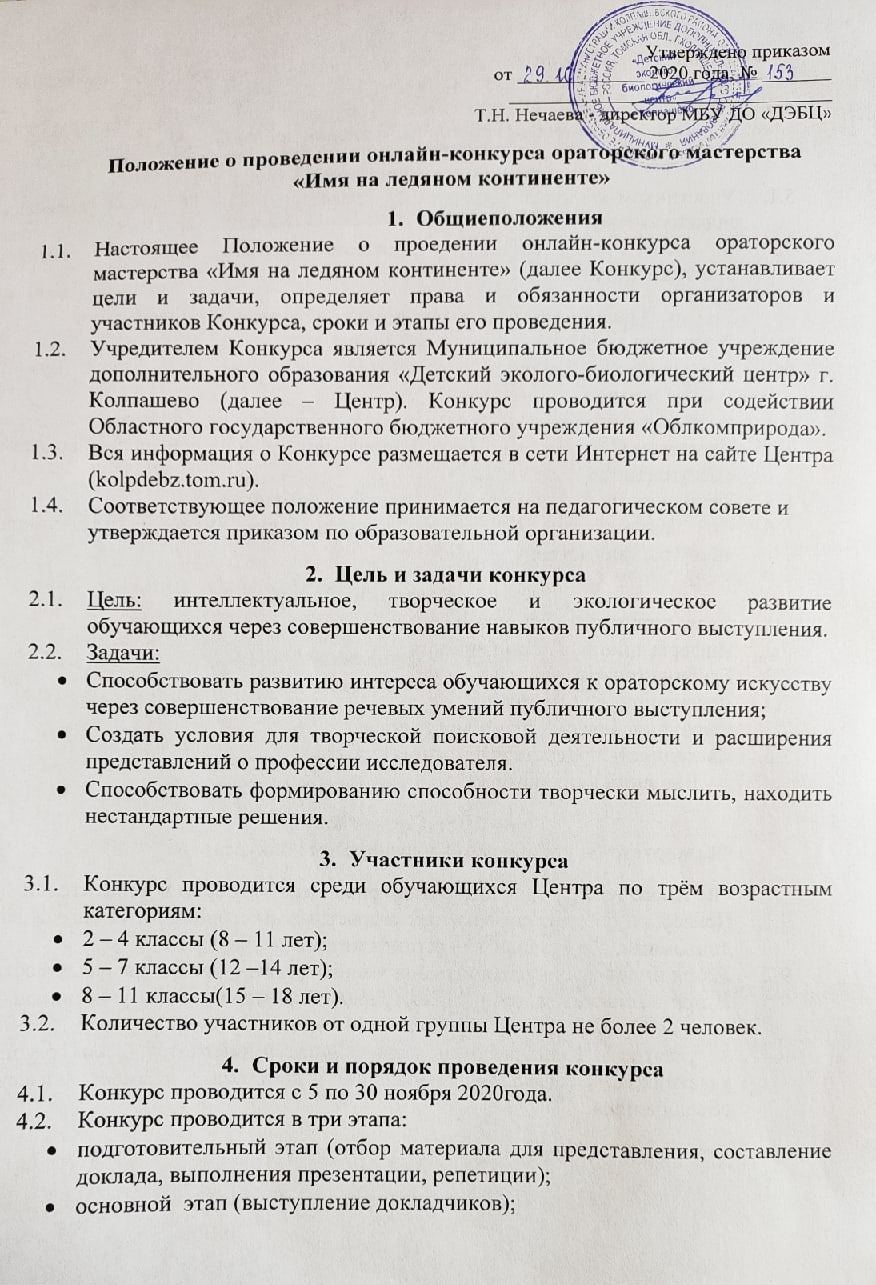 заключительный этап (оценка материала и ораторского мастерства докладчиков членами жюри).Основной этап проводится в группах участников конкурса и сопровождается видеосъёмкой выступления докладчиков.Условия проведения КонкурсаУчастникам конкурса предлагается представить видеозапись доклада с презентацией на заданную тему до 30 ноября 2020 года.В своём докладе аргументированно донести важную, полезную информацию по теме (об открытиях на территории Антарктиды, путешественниках, географических объектах или уникальных представителях животного или растительного мира Антарктиды и т.д.)Требования к выступлению участников и видеосъёмкеРегламент выступления – от 5 до7 минут.Выступление может сопровождаться наглядным материалом (буклет, альбом и т.п.)Внешний вид выступающего должен быть выдержан в деловом стиле.На видеосъёмке должно быть хорошо видно лицо докладчика во время выступления и материалы презентации.Звук видеозаписи должен быть чёткий и громкий.Критерии оценкиДостоверность информацииИнформационная насыщенностьГлубина раскрытие темыЛогичность изложенияВыразительность и грамотность речиНаглядность предоставляемого материалаВнешний вид оратораСостав жюриФормируется и утверждается учредителем конкурса.Поощрение участников и награждение призёров и победителейПризёры и победители в разных возрастных категориях будут награждены дипломами, все остальные – сертификатами за участие.Жюри имеет право увеличить или уменьшить количество призовых мест. Жюри оставляет за собой право учредить номинации для участников, не ставших призёрами, но отличившимися по одному из критерий. За участие в Конкурсе и призовые места начисляются баллы группам участников, согласно положению конкурса «Самое классное объединение».